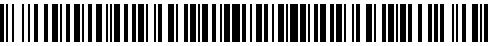 662/SKL/2020-SKLM Čj.: UZSVM/SKL/3619/2020-SKLM	AUKČNÍ VYHLÁŠKAč. EAS/SKL/018/2020Aukce se řídí platným Aukčním řádem, není-li stanoveno v této aukční vyhlášce jinak. Aukční řád je v elektronické podobě uveřejněn na webových stránkách www.nabidkamajetku.cz.I.Termín konání aukceTouto „Aukční vyhláškou" se vyhlašuje konání aukce prostřednictvím Elektronického aukčního systému Správce: Úřadu pro zastupování státu ve věcech majetkových,                         se sídlem Rašínovo nábřeží 390/42, 128 00 Praha 2, IČO: 69797111, dostupného                      na webových stránkách www.nabidkamajetku.cz. Začátek aukce se stanovuje na den 3. 11. 2020 ve 14:00 hod.  Konec aukce se stanovuje na den  5. 11. 2020 v 10:00 hod.Zadavatelem aukce je Úřad pro zastupování státu ve věcech majetkových.Příslušným pracovištěm Zadavatele aukce je odbor Odloučené pracoviště Kladno,                     se sídlem Nám. 17. listopadu 2840, 272 01 Kladno Kontaktní osobou je referentka Jitka Malá, tel. 312 602 517, e-mail: jitka.mala@uzsvm.cz.II.Podmínky účasti v aukciÚčast v aukci je možná pouze pro registrované uživatele Elektronického aukčního systému (dále jen „EAS“). Způsob registrace je uveden v Aukčním řádu zveřejněném              na webových stránkách www.nabidkamajetku.cz, na těchto webových stránkách                          je možné také registraci provést.Zároveň je podmínkou účasti složení částky na úhradu části kupní ceny (dále jen „kauce“) ve smyslu Čl. 5 odst. 2 písm. c) Aukčního řádu, a to ve výši 112.150,- Kč. Kauci lze složit pouze bezhotovostním převodem na účet č. 6015-2220111/0710 tak, aby byla připsána na účet Zadavatele aukce ve lhůtě do 2. 11. 2020. Jako variabilní symbol
a specifický symbol každý uživatel uvede údaje, které jsou zaslány systémem po přihlášení se k aukci.V případě, kdy se účastník aukce nestane Vítězem aukce, a uhradil kauci jiným způsobem, než bezhotovostním převodem, je povinen sdělit kontaktní osobě číslo účtu, na který se mu má kauce vrátit. Takto musí učinit prostřednictvím e-mailové adresy uvedené v kontaktních údajích u svého uživatelského účtu v EAS, a to ve lhůtě 10 pracovních dnů ode dne ukončení aukce.Úhrada kauce v hotovosti do pokladny Zadavatele aukce je nepřípustná. Kauci je nutné zaslat v dostatečném časovém předstihu vzhledem ke lhůtám mezibankovních převodů; včasné připsání kauce na účet Zadavatele aukce je odpovědností účastníka. Případné zdržení připsání kauce na účet Zadavatele aukce jde k tíži uživatele.III.Označení vyhlašovatele aukceČeská republika - Úřad pro zastupování státu ve věcech majetkových, se sídlem Rašínovo nábřeží 390/42, 128 00 Praha 2, IČO: 69797111, za kterou právně jedná Ivan Mertlík pověřený na základě Příkazu generálního ředitele č. 6/2019, v platném znění.IV.Předmět aukcePředmětem elektronické aukce je nemovitá věc:  pozemek pozemková parcela č. 718/8 o výměře 8531 m², ostatní plocha, sportoviště a rekreační plochazapsaná na listu vlastnictví č. 60000 pro katastrální území Slaný a obci Slaný,                  v katastru nemovitostí vedená Katastrálním úřadem pro Středočeský kraj, Katastrálním pracovištěm Slaný.Popis předmětu aukce:Pozemek je situován ve východní části města Slaný, mimo zastavěnou část nedaleko ulice Netovická. V blízkosti se nachází okruh ploché dráhy (tréninkový prostor                            pro motorky) a výrobní objekty – v místě je zvýšená hlučnost. Na pozemku se nachází trvalý náletový neudržovaný, křovinatý, neprostupný porost - jedná se o nelesní porost               na nelesním pozemku. Přístup z veřejné komunikace k pozemku není, pouze přes pozemky jiných vlastníků, bez možnosti příjezdu vozidla. Pozemek je ve svažitém terénu. Dle odboru územního plánování městského úřadu Slaný nelze pozemek využít k zástavbě. Na pozemku se nachází síť elektronických komunikací společnosti Česká telekomunikační infrastruktura a.s. nebo její ochranné pásmo. Pozemek se nachází v části chráněného ložiskového území Slaný. Vlastníkem výše uvedených nemovitých věcí je Česká republika, příslušnost hospodařit s majetkem státu má Úřad pro zastupování státu ve věcech majetkových, se sídlem Rašínovo nábřeží 390/42, 128 00 Praha 2, IČO: 697 97 111.V.Prohlídka předmětu aukceNemovitou věc je možné si prohlédnout na místě samém. Přístup k pozemkové parcele je možný přes pozemky soukromých vlastníků.VI.Nejnižší podání a PříhozNejnižší podání činí 1.121.500,- Kč                                                                                     (slovy: jedenmilionstodvacetjednatisícpětsetkorun českých).Příhoz je stanoven na částku minimálně 50.000,- Kč (slovy: padesáttisíckorun českých).VII.Účastníci aukceUživatelům EAS, kteří se do aukce přihlásí, bude jako účastníkům aukce přiděleno ID účastníka aukce, které platí pouze pro konkrétní aukci. Vstupem do aukce účastník souhlasí s podmínkami kupní smlouvy.Kromě prohlášení podle Aukčního řádu účastník svou účastí v aukci prohlašuje, že nemá vůči Zadavateli aukce dluh, jehož plnění je vynutitelné na základě vykonatelného exekučního titulu podle § 40 zákona č. 120/2001 Sb., o soudních exekutorech a exekuční činnosti (exekuční řád), ve znění pozdějších předpisů; v případě, že dojde ke změně v této skutečnosti, nebude se účastnit žádné aukce v EAS a bezodkladně tyto změny oznámí správci. Existence takového dluhu může být důvodem pro odmítnutí uzavření kupní smlouvy s Vítězem aukce.VIII.Úhrada ceny dosažené v aukci a převzetí předmětu aukceJestliže Vítěz aukce při přihlašování do aukce uvedl, že předmět chce nabýt do spoluvlastnictví, musí ve lhůtě do 10 pracovních dnů ode dne udělení souhlasu doložit kontaktní osobě souhlas budoucího spoluvlastníka/spoluvlastníků k nabytí spoluvlastnického podílu na předmětu aukce v prosté kopii (viz příloha č. 1 Aukčního řádu).Jestliže Vítěz aukce při přihlašování uvedl, že předmět aukce chce nabýt do společného jmění manželů, musí manžel/ka ve lhůtě do 10 pracovních dnů ode dne udělení souhlasu doložit kontaktní osobě své identifikační údaje. Pokud podává nabídku jeden z manželů a hodlá kupní smlouvou nabýt předmět aukce do svého výlučného vlastnictví, musí ve lhůtě do 10 pracovních dnů od udělení souhlasu doložit kontaktní osobě jednu z listin dle čl. 10 odst. 3 písm. d) Aukčního řádu.Vítěz aukce je povinen se dostavit ve lhůtě 30 dnů ode dne udělení souhlasu na příslušné pracoviště Zadavatele aukce, prokázat svou totožnost (včetně rodného čísla) ve smyslu 
čl. 10 odst. 3 Aukčního řádu, a platně podepsat kupní smlouvu. Poté je třeba jeden podepsaný výtisk doručit s úředně ověřeným podpisem na příslušné pracoviště ve lhůtě                     do  10 dnů ode dne podpisu kupní smlouvy, pokud to Aukční řád vyžaduje.Vítěz aukce může po dohodě s kontaktní osobou podepsat kupní smlouvu za využití poštovních služeb. Tento požadavek musí Vítěz aukce sdělit do 5 pracovních dnů ode dne udělení souhlasu. V takovém případě je Vítěz aukce povinen vrátit podepsanou kupní smlouvu v požadovaném počtu výtisků v termínu do 15 pracovních dní od doručení. Jeden z výtisků musí v tomto případě být vždy opatřen úředně ověřeným podpisem. Jestliže k převodu vlastnického práva je nutný zápis do katastru nemovitostí, je Vítěz aukce povinen z důvodu přípravy návrhu na zápis vkladu do katastru nemovitostí sdělit své rodné číslo, 
a to na formuláři (viz příloha č. 1 Aukční vyhlášky), který je zaslán spolu s kupní smlouvou.Jestliže se Vítězem aukce stane územní samosprávný celek, tak se lhůty dle odst. 3 a 4 neuplatní. V takovém případě je Vítěz aukce povinen doručit podepsanou kupní smlouvu v požadovaném počtu výtisků v termínu do 14 pracovních dní od schválení právního jednání orgánem územně samosprávného celku. V případě, kdy má zástupce územně samosprávného celku založený podpisový vzor na příslušném katastrálním úřadě, nemusí být žádný z výtisků opatřen úředně ověřeným podpisem.V případě, že Vítěz aukce tak neučiní v těchto lhůtách, nastává zmaření aukce. Jestliže Vítěz aukce se stane Zmařitelem aukce, může být vyzván k uzavření kupní smlouvy účastník aukce, který se umístil na dalším místě, pokud jím nabídnutá aukční cena není nižší než 90 % ceny nabídnuté účastníkem prvním v pořadí.Nejpozději do 30 kalendářních dnů od doručení všech výtisků smlouvy podepsaných kupujícím zajistí Zadavatel aukce podpis smlouvy ze své strany. Zadavatel aukce předá kupní smlouvu po podpisu poslední smluvní stranou do 30 pracovních dnů Ministerstvu financí ke schválení převodu.Po nabytí platnosti kupní smlouvy je kupující povinen zaplatit Zadavateli aukce aukční cenu v plné výši, a to do konkrétně určeného data, přičemž tato lhůta nebude kratší než 30 dnů ode dne odeslání výzvy k úhradě, a zároveň tato výzva bude kupujícímu zaslána do 30 dnů ode dne, kdy tato kupní smlouva opatřená schválením převodu Ministerstvem financí a bude doručena prodávajícímu. Přílohou výzvy bude stejnopis oboustranně podepsané kupní smlouvy s případným schválením převodu od příslušného ministerstva.Po udělení souhlasu Vítězi aukce se neúspěšným účastníkům kauce vrací bez prodlení po udělení souhlasu, nejpozději do 10 pracovních dnů od ode dne udělení souhlasu.Kupní cena se považuje za zaplacenou dnem, kdy je připsána na účet Zadavatele aukce. Kauce složená kupujícím v rámci elektronické aukce na účet Zadavatele aukce se započte na úhradu kupní ceny.Pokud Ministerstvo financí ČR uzavřenou kupní smlouvu neschválí, kauce se vrací i Vítězi aukce bez zbytečného odkladu, a to nejpozději do 10 pracovních dnů ode dne doručení Úřadu sdělení o neschválení převodu ministerstvem, s tím, že ve sdělení není Úřad vyzván k doplnění.Kauce propadá kromě situací vymezených v Aukčním řádu i v případě, že předmět aukce lze převést pouze do společného jmění manželů, avšak druhý z manželů ve lhůtě 10 pracovních dnů neposkytne své identifikační údaje nebo odmítne podepsat kupní smlouvu.Poté, co bude celá kupní cena uhrazena, včetně příslušenství a případných dalších závazků kupujícího, předá Zadavatel aukce spolu s kupujícím katastrálnímu úřadu jedno vyhotovení kupní smlouvy spolu s návrhem na zahájení řízení o povolení vkladu vlastnického práva do katastru nemovitostí.Podléhá-li kupní smlouva uveřejnění v registru smluv podle zákona č. 340/2015 Sb., o zvláštních podmínkách účinnosti některých smluv, uveřejňování těchto smluv a o registru smluv (zákon o registru smluv), ve znění pozdějších předpisů, uveřejňuje kupní smlouvu v registru smluv Zadavatel aukce.IX.Závěrečná ustanoveníTato Aukční vyhláška byla sepsána a je platná pouze pro aukci předmětu, pro nějž byla tato Aukční vyhláška vyhotovena.Veškerá práva a povinnosti účastníků aukce, které nejsou v této Aukční vyhlášce specifikována, se řídí platným Aukčním řádem a souvisejícími zákony.Kladno:……………………………….Zadavatel aukceČeská republika - Úřad pro zastupování státu ve věcech majetkovýchza kterou právně jedná Ivan   M e r t l í k, ředitel odboru odloučené pracoviště Kladno,
na základě Příkazu generálního ředitele č. 6/2019, v platném zněníPříloha č. 1 AV: Formulář pro sdělení rodného čísla (prohlášení o rodném čísle)Vyvěšeno:    16.10.2020                                                       Sejmuto:   5.11.2020